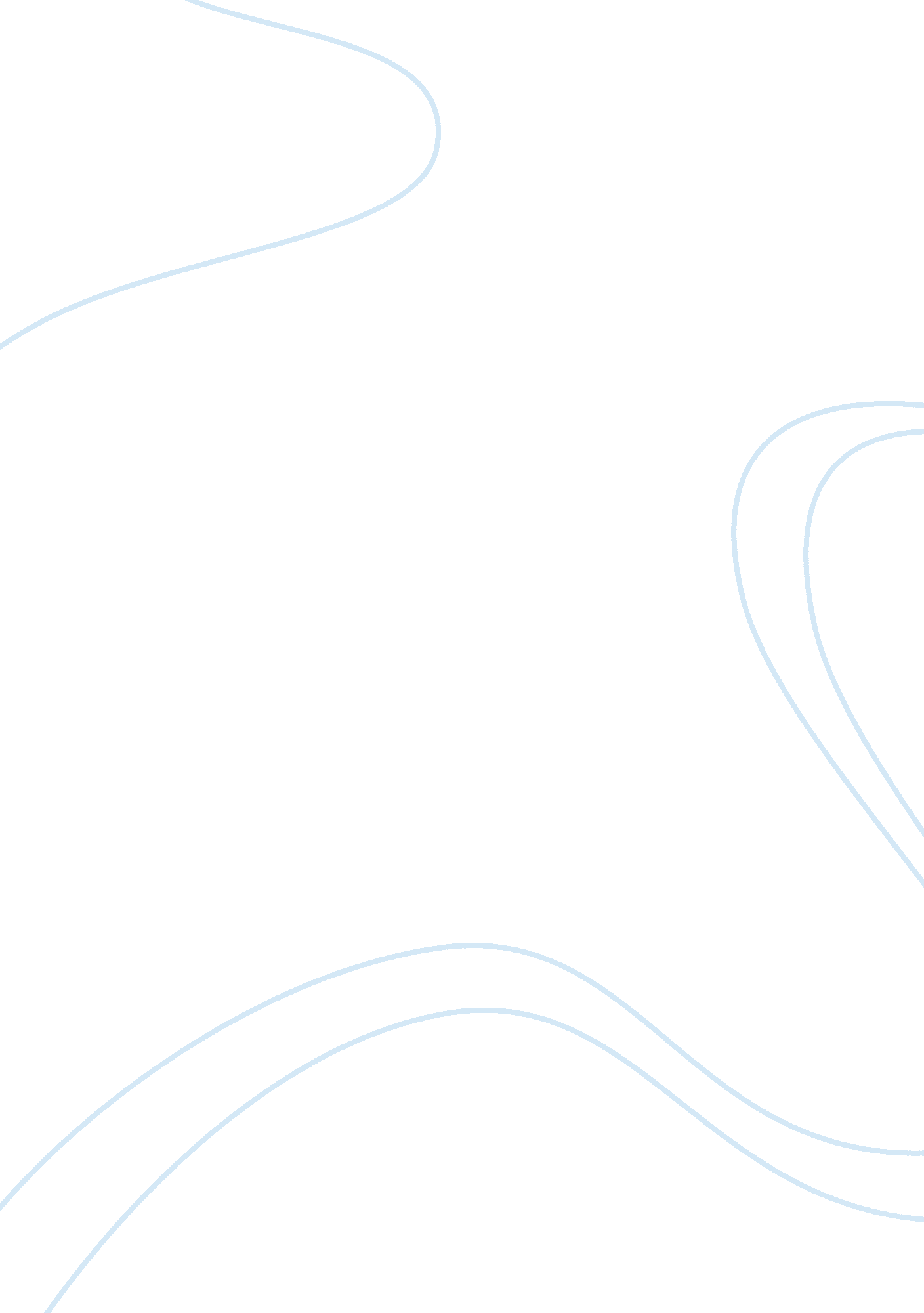 Nature and our responsibility towards it essay sampleEnvironment, Pollution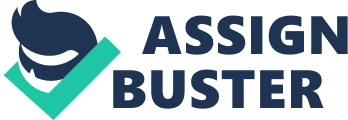 Natural resources are things we depend in our everyday lives. Food, water, and clean air are three natural resources that we depend on constantly. We have a responsibility towards these resources and that’s to not deplete them. We have to stand up and take responsibility and save the resource before they are all gone. If we deplete these resources the human species will die out. First we have to take responsibility and not deplete our natural resources because they feed us. Animals eat natural resources such as grass, hay, and a mixture of other natural resources so that they can stay alive. In return we eat these animals to keep us alive. If we don’t care for these resources not only will we be depleting natural resources; we will also be depleting the resources we need to survive. In the food chain animals are the consumers and the producers are the plants and vegetables. Sun and plants are what makes food. All energy comes from the sun. Plants make food with energy which is called photosynthesis. Plants also make many other nutrients for other organisms to eat. Different animals provide for our food chain in different ways. You have herbivores which eats our plants such as a squirrel or cow. You have carnivores which are meat eaters. They supply many of the animals we don’t usually eat such as lions and tigers. You then have omnivores which supply our bears and pigs because they can eat plants and meat. As you can see many of these natural resources are used to supply all of our animal’s food for their survival. Natural resources were cared for in a better manner years ago. Cave men depended on those resources because it was the only means of survival. We have been depending on these resources for as long as human kind has lived on earth. Natural resources has provided us with life and it’s time for us to conserve its life. Next we must take responsibility and not deplete our natural resources because it provides us with water. Many of our lakes and streams provide us with the water we drink. As the human population grows the demand for food and water increases. Water is also needed to make food. We have a lot of irrigation so that large farms that don’t get enough water from rain can be watered. These farms are what supply us with most of our food. The things thing that’s wrong with irrigation is that it removes water from its natural source. That then causes fertilizer that’s in soil to dissolve and then go into streams which pollutes the water. When farmers use irrigation to water these large areas of land it also brings the salt up from lower levels; which is also a form of pollution. When trees are removed it also has a huge impact on our water cycle. Trees release water vapor which in return produce humidity. The water vapor evaporates into the earth’s atmosphere where it comes together before coming back to earth as rain, sleet, or snow. If trees are cut down it can affect the weather and cause less rain to be produced. That causes more issues because the less rain that’s produced the drier the land becomes. That can bring droughts, which will cause a major impact on humans and animals. The human body consists of a maximum of 75% water. That means water is a very important factor for the human species as well as animals to survive. Due to the need for water being so high it’s important that it’s not polluted. Water pollution causes many issues for our natural resources such as grass, trees, and plants. If the animals feed on the resources that has been contaminated it can cause the animals to be infected with bacteria. When someone eats the meat from that animal they then become at risk to be infected. Physical pollution is when we make lakes, streams, and rivers our dumping site. This pollutes the places where our drinking water comes from. Water pollution can have affects as simple as diarrhea and as serious as death. Now you can see why our responsibility to our natural resource of water is so important. Lastly we must take responsibility and not deplete our natural resources because of the air we breathe. If we pollute the air many issues arise. Air pollution presents huge environmental threats. Fighting air pollution is one of the best ways to help our environment. Air pollution has different harmful chemicals and gases released from our cars and industrial factories. Vehicles are the biggest source of air pollution. In some countries the air is unbearable to breathe. The biggest impact air pollution has on humans is our health. According to the world health organization 2. 4 million people die each year from direct air pollution. Air pollution can also cause respiratory diseases and lead to heart problems. Air pollution has an effect on climate change and the greenhouse effect. It gives the greenhouse effect more strength which then increase the average temperature on earth. Other issues that may come from air pollution is increased risk for skin cancer due to thinning of the ozone layer. Acid rain can also be an issue. Acid rain damages animal habitats, pollute water, and damage the ecosystem. If we continue to not take responsibility and pollute the air with these factories and vehicles the air will only get worst in the upcoming years. Asthma attacks kill more than 3000 people every year in the United States. Particulate matter which is dust, ash, and diesel exhaust goes up into the air and causes pollution. When a person with asthma or other breathing conditions breathe in the air it attacks the lungs and cause asthma attacks or respiratory failure. There are about 81 million people that live in an area that does not meet natural air and quality standards. With that in mind what are we going to do about it? It’s detrimental to our health so we must take a stand and stop air pollution! In conclusion food, water, and air is three of our most important natural resources. They not only cater to human wellbeing but also animals, plants, and organisms wellbeing. All of these things work together to keep our life cycle going. Just as we depend on plants and animals to provide us with food; these resources depend on us to care for them so that can continue to support the world. Our responsibility is not to deplete these resources but for us to save them. We need to take responsibility and provide for them as they do for us. We have to take a stand and do what’s right. It’s not about worrying it’s about actually take the step to fix the problem. Take care of our resources! Works Cited 
Geography 4 kids. com “ Another link to the food chain” ©copyright 1997-2014 Andrew Rader Studios, Nrdc. Org “ asthma and air pollution” 
Saint leo. worldcat. org “ Natural resources” Armonk, N. Y. : M. E. Sharpe, ©1998. 